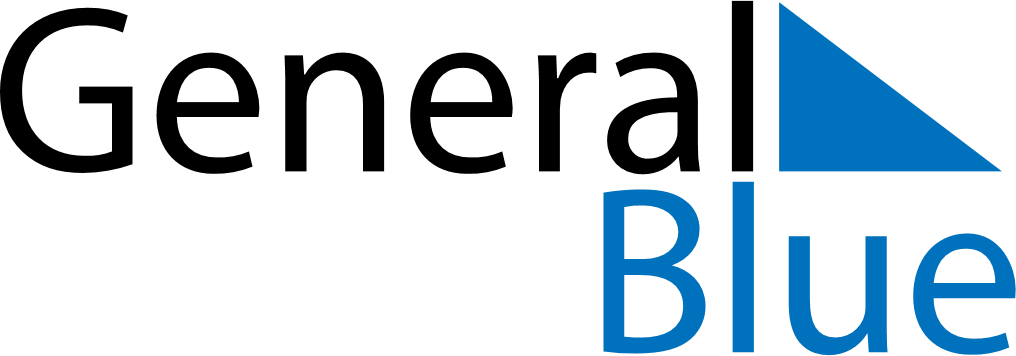 April 2025April 2025April 2025San MarinoSan MarinoMondayTuesdayWednesdayThursdayFridaySaturdaySunday123456Inauguration Ceremony7891011121314151617181920Easter Sunday21222324252627Easter Monday282930